Установка среды разработкиЦель работыВ этом работе мы научимся создавать форму регистрации в React Native. Результат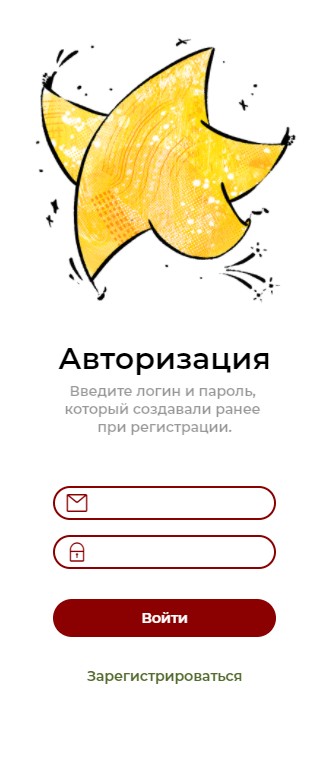 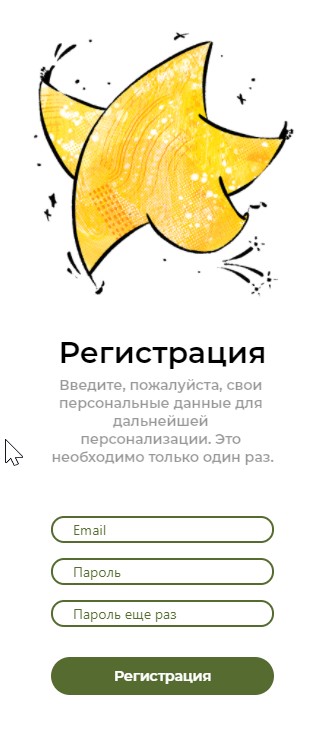 Ресурсы для выполненияВекторный банк и редактор: https://icons8.com/illustrations/style--doobryТаблица веб-цветов: https://colorscheme.ru/html-colors.htmlТаблица иконок: https://zurb.com/playground/foundation-icon-fonts-3Задания для выполненияСоздайте форму регистрации с экраном альтернативной авторизации в React Native.2. Добавьте всплывающее сообщение для кнопок: «Регистрация/Авторизация прошла успешна».3. Поделитесь ссылкой на проект в Expo. Загрузить созданное приложение на на GitHub в репозиторий Student, используя формат в названии Фамилия (латинскими буквами)_6.Методические указания1. Создайте папки и файлы: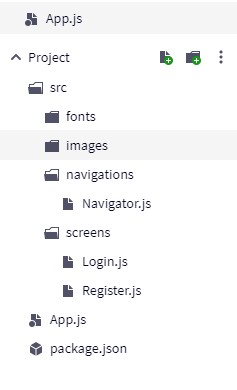 2. Добавьте картинку и шрифты3. Напишите в App.js: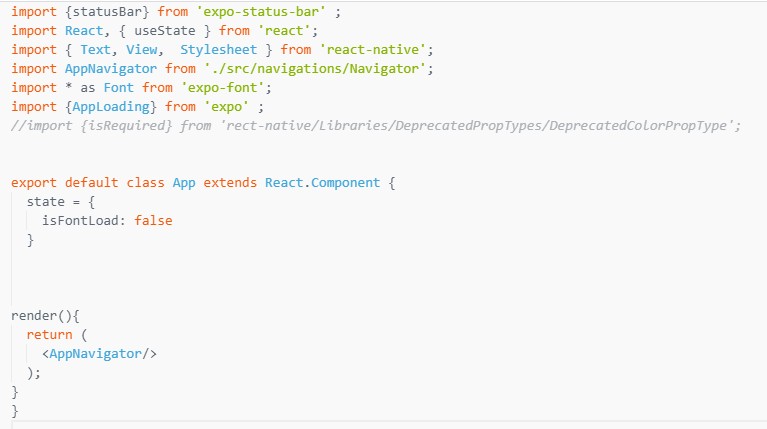 4. Файлы Login.js и Register.js имеют похожий код: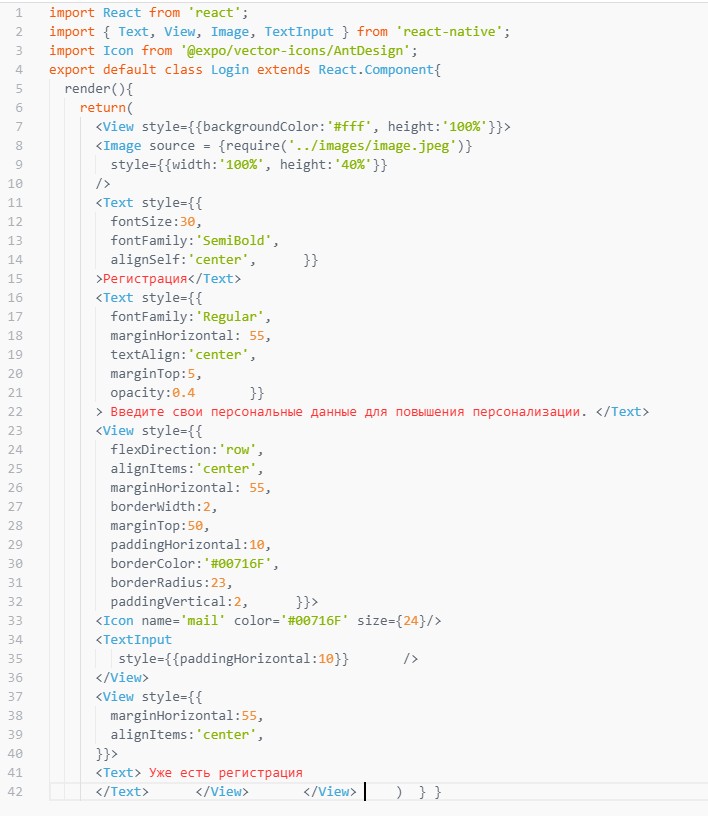 Взяв за основу данный код, изменив иконки https://zurb.com/playground/foundation-icon-fonts-3 и стиль для кнопки можно получить поле ввода для пароля.Добавить переход на соседний экран можно с помощью:const {navigate} = this.props.navigationпосле render и добавить еще одно свойство нашей кнопке:  onPress={()=>navigate('Register')}5. Для размещения текста в TextInput можно использовать свойство:placeholder="Пароль"Чтобы пароль скрывался, добавим свойство:secureTextEntry6. Файл навигации имеет вид: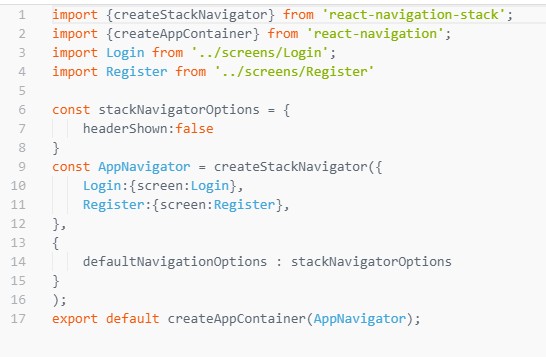 7. Добавим шрифты и состояния в App.js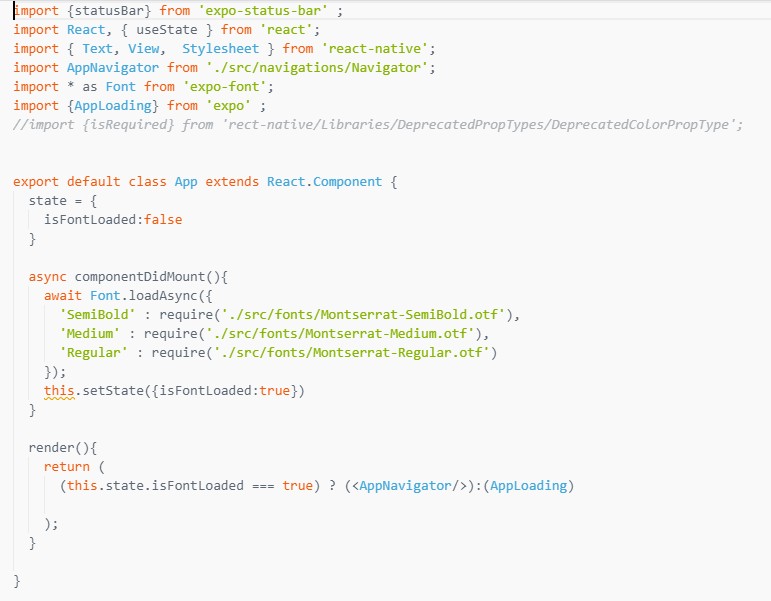 8. Добавьте всплывающие сообщения, воспользовавшись Alert: https://reactnative.dev/docs/buttonДругие способы создания формы регистрацииhttps://aboutreact.com/react-native-login-and-signup/Контрольные вопросыКакие основные свойства для выравнивания объектов на экране существуют?Дополнительные заданияСоздайте средствами php работающий функционал для регистрации используя рекомендации: https://reactnativecode.com/react-native-user-registration-example-tutorial/